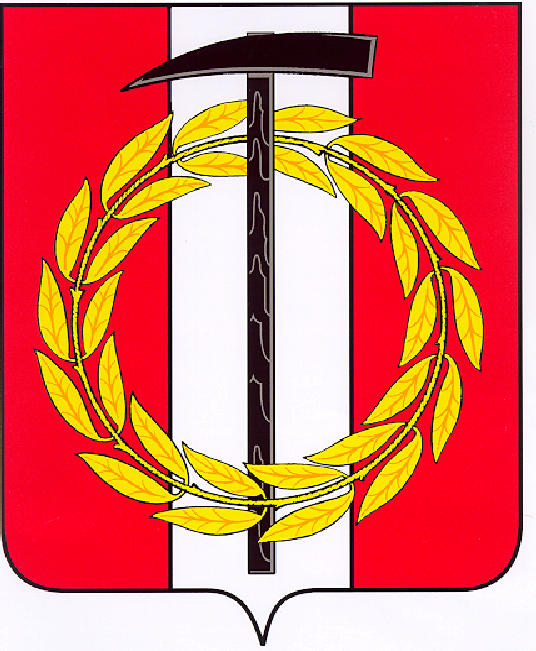 Собрание депутатов Копейского городского округаЧелябинской областиРЕШЕНИЕ      25.01.2023          698от _______________№_____О внесении измененияв решениеСобрания депутатов Копейского городского округаЧелябинской области от 28.09.2022 № 577На основании Федерального закона от 6 октября 2003 года № 131-ФЗ «Об общих принципах организации местного самоуправления в Российской Федерации»,руководствуясь Уставом муниципального образования «Копейский городской округ»,Собрание депутатов Копейского городского округа Челябинской области РЕШАЕТ:1. Внести в Положение о Молодёжной палате при Собрании депутатов Копейского городского округа, утвержденное решением Собрания депутатов Копейского городского округа Челябинской области от 28.09.2022 № 577 «Об утверждении Положения о Молодёжной палате при Собрании депутатов Копейского городского округа Челябинской области», изменение, изложив пункт 21 в следующей редакции:«21. При Молодёжной палате формируются постоянные комиссии (далее – Комиссии):1) по вопросам социальной поддержки молодёжи и участию в волонтерской деятельности;2) по вопросам патриотического воспитания;3) по вопросам информационной политики;4) по вопросам здравоохранения, экологии, физической культуры и спорта;5) по вопросам культуры и образования.».2. Настоящее решение подлежит официальному опубликованию в газете «Копейский рабочий» и размещению на официальном сайте Собрания депутатов Копейского городского округа.3. Настоящее решение вступает в силу со дня его подписания.4. Контроль исполнения настоящего решения возложить на постоянную комиссию организационным, правовым и общественно-политическим вопросамСобрания депутатов Копейскогогородского округа.Председатель Собрания депутатовКопейского городского округа                                                               Е.К. Гиске